DAFTAR RIWAYAT HIDUPCurriculum VitaeData Pribadi Nama 	:	Laras Wijayanti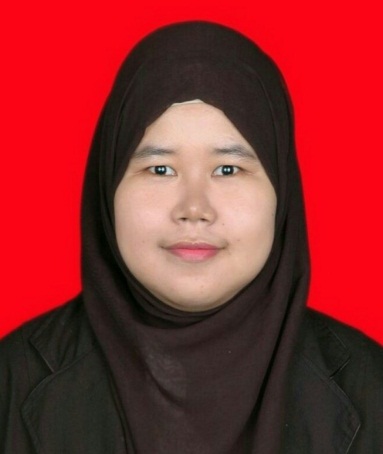 Alamat  Asal	:	Tanjungsari RT.03/01, Petanahan    Kebumen,  Jawa TengahAlamat Sekarang	:  	Jalan Juragan Sinda 1 No 38A RT04 RW01 Kukusan, Beji, DepokKode Pos	:	54382Nomor Telepon 	:	087885373277Email 	:	laraswija@gmail.comJenis Kelamin	:	PerempuanTanggal Kelahiran 	:	Kebumen, 28 Mei 1993Warga Negara	:	WNIStatus	: Belum menikahAgama 	:	IslamRiwayat Pendidikan FormalRiwayat Pendidikan Non FormalSPengalaman BerorganisasiStaff Dokumentasi dan Mading PMR Wira SMANSA Kebumen 2009/2010Reporter Majalah Kharisma 2010Wakil  Ketua Perhimpunan Mahasiswa Kebumen  UI 2012/2013Staff  Pengembangan Sumber Daya Manusia Badan Eksekutif Mahasiswa FIB UI 2012/2013Staff Advokasi Kesejahteraan Mahasiswa Himpunan Mahasiswa Japanologi FIB UI 2012-2014Koordinator Kompartemen Media Telekomunikasi Himpunan Pengusaha Muda UI 2014/2015Pengalaman Kegiatan dan Kepanitiaan yang DiikutiPenanggung Jawab Acara Makrab Perhimak UI, 2012Staff Edukasi Orientasi Kehidupan Kampus UI, 2012Ketua Pelaksana Sekolah Organisasi BEM FIB UI, 2013Pembawa Acara  Temu Tokoh Peduli Kebumen, 2013Ketua Pelaksana LPJ Kepengurusan dan Suksesi Perhimak UI, 2013Koordinator Bidang Bazaar Gelar Jepang 20, 2013-2014Koordinator Acara TIE (Twenties. Ideas, Entrepeneur) HIPMI UI 2014Koordinator Divisi Perlengkapan Leprocy Care Day 2014MC Pembukaan Rapat Kerja Nasional HIPMI Perguruan Tinggi seIndonesia 2015Peserta DBS Social Entrepreneurship Boot Camp 2015Keahlian yang dimilikiPresentasi, Microsoft Office (Word, Excel, PPT), Browsing, BloggingRiwayat PekerjaanGuru privat atas nama Fathia Nuzul Ramadhani, kelas 6 SDIT Al Azhar CibuburGuru Parttime Matematika SD, Bimbel Sinau Guru privat kelas 3 SD Prisma Edukasi PrivatRiwayat BisnisMadu Wijaya (Madu Hutan Murni) Juli 2014-Oktober 2015Heart of Spora, social enterprise yang bergerak pada industri kreatif dan isu lokal. Heart of Spora memberdayakan pengrajin lokal di desa yang belum berkembang melalui kreatifitas dan potensi lokal desa tersebut. September 2015-sekarangDemikian CV ini saya buat dengan sebenar-benarnya.Depok, 03  Februari 2016Laras WijayantiPeriodePeriodePeriodeSekolah / Institusi / UniversitasJurusanJenjang2016-sekarangUniversitas IndonesiaIlmu Kesejarahteran SosialS220112015Universitas IndonesiaSastra JepangS1 (GPA 3,40)2008-2011SMA Negeri 1 KebumenIPS2005-2008SMP Negeri 1 Kebumen1999-2005MIN TanjungsariJenis PendidikanInstitusiTahunKursus Bahasa InggrisGNBFLC2008Kursus AkuntansiKursus Pelita2010Les Privat MatematikaLes Pak Eka2010